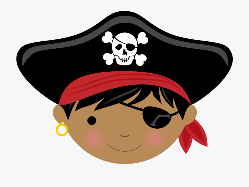 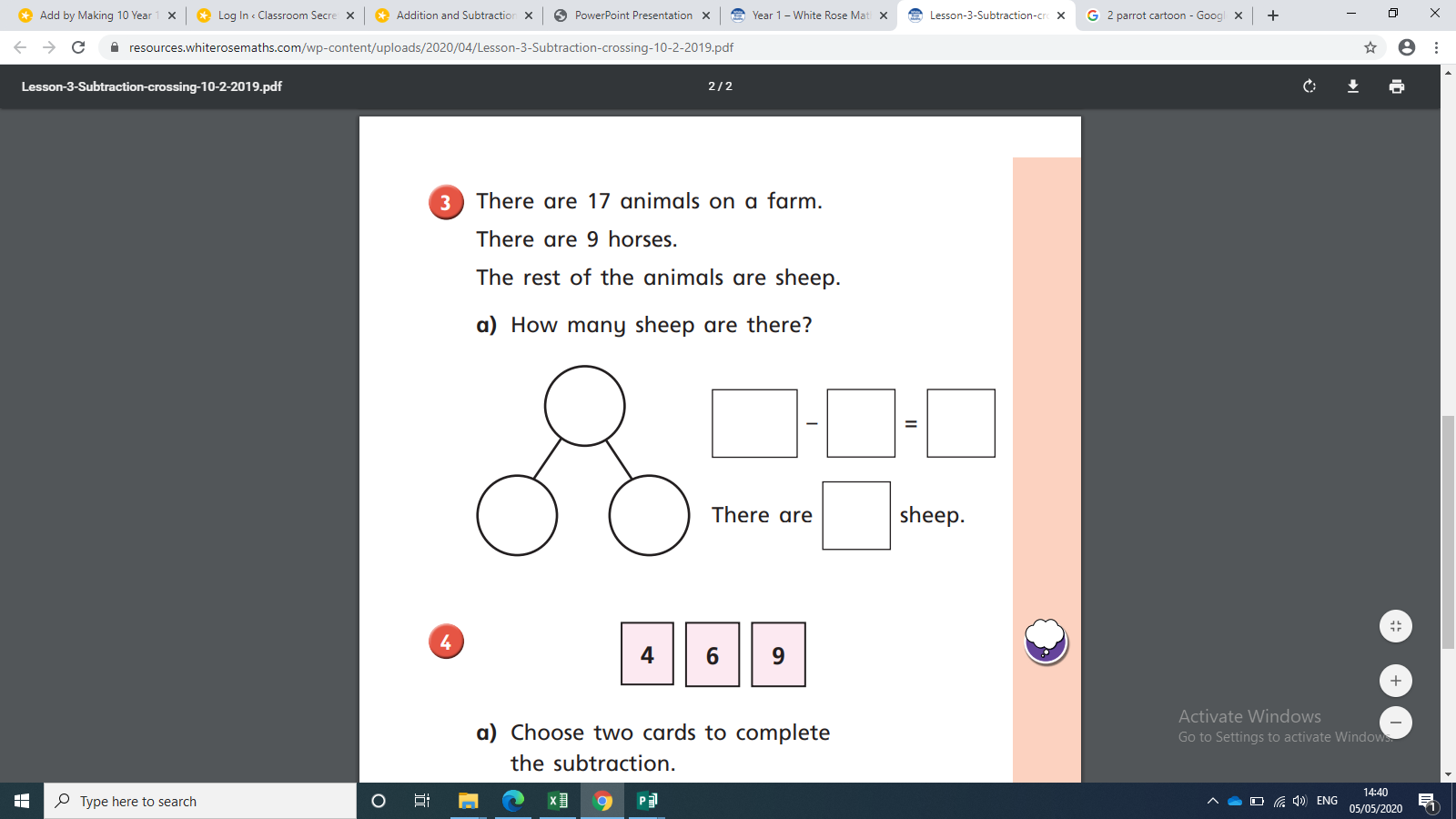 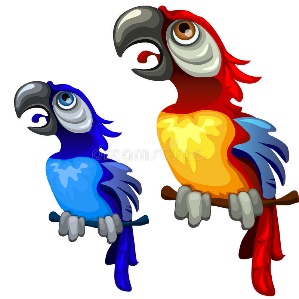 bawdghowtkearrpseeoei-ee